Make a 		 “kid-free zone” around any grill, campfire, or outdoor fire pit that is in use.1-foot3-foot10-foot30-footAvoid burning on 			 because it’s easier for fires to spread out of control.wet, rainycloudy, humidsunny, hotwindy, dryCampfires need to be at least 	 feet aware from structures and anything that can burn.252552Propane, charcoal, and wood pellet barbecue grills must only be used outdoors. Indoor use can kill occupants by causing a fire or carbon monoxide poisoning.TrueFalseIf the grill doesn’t ignite, or the flame on the propane grill goes out, turn the grill and the gas off and then wait at least 	    minutes before relighting to allow the gas to dissipate.5101520Make a 		 “kid-free zone” around any grill, campfire, or outdoor fire pit that is in use.1-foot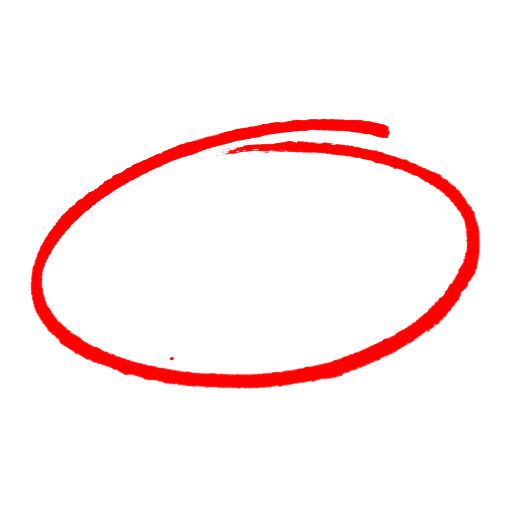 3-foot10-foot30-footAvoid burning on 			 days because it’s easier for fires to spread out of control.wet, rainycloudy, humidsunny, hotwindy, dryCampfires need to be at least 	 feet aware from structures and anything that can burn.252552Propane, charcoal, and wood pellet barbecue grills must only be used outdoors. Indoor use can kill occupants by causing a fire or carbon monoxide poisoning.TrueFalseIf the grill doesn’t ignite, or the flame on the propane grill goes out, turn the grill and the gas off and then wait at least 	    minutes before relighting to allow the gas to dissipate.5101520SAFETY MEETING QUIZSAFETY MEETING QUIZ